A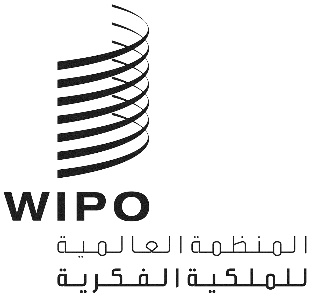 IPC/CE/52/2الأصل: بالإنكليزيةالتاريخ: 16 مارس 2020الاتحاد الخاص للتصنيف الدولي للبراءاتلجنة الخبراءالدورة الثانية والخمسونجنيف، 19 و20 فبراير 2020التقريرالذي اعتمته لجنة الخبراءمقدمةعقدت لجنة الخبراء التابعة للاتحاد الخاص للتصنيف الدولي للبراءات (يشار إليها فيما يلي باسم "اللجنة") دورتها الثانية والخمسين في جنيف يومي 19 و20 فبراير 2020. وكان الأعضاء التالي ذكرهم ممثلين في الدورة: أستراليا، النمسا، البرازيل، كندا، الجمهورية التشيكية، الدنمارك، إستونيا، فنلندا، فرنسا، ألمانيا، اليونان، إيرلندا، إسرائيل، اليابان، المكسيك، هولندا، النرويج، بولندا، البرتغال، جمهورية كوريا، جمهورية مولدوفا، رومانيا، الاتحاد الروسي، إسبانيا، السويد، سويسرا، تركيا، أوكرانيا، المملكة المتحدة، والولايات المتحدة الأمريكية (30). وحضر ممثلون عن المنظمة الأوروبية الآسيوية للبراءات (EAPO) والمكتب الأوروبي للبراءات (EPO) وشيلي والهند. وترد قائمة المشاركين في المرفق الأول لهذا التقرير.وافتتح الدورة السيد ك. فوشيمي، مدير شعبة التصنيفات والمعايير الدولية، قطاع البنية التحتية العالمية، ورحب بالمشاركين.أعضاء المكتبانتخبت اللجنة بالإجماع السيدة كاتيا فالدمان (البرازيل) رئيسة، والسيد بوركهارد شليشتر (النمسا) والسيد كنجي شيمادا (اليابان) نائبين للرئيسة.وتولت السيدة كزو نينغ (الويبو) مهمة أمين الدورة.اعتماد جدول الأعمالاعتمدت اللجنة بالإجماع جدول الأعمال الوارد في المرفق الثاني لهذا التقرير.ووفقاً لما قرّرته هيئات الويبو الرئاسية في سلسلة اجتماعاتها العاشرة التي عُقدت في الفترة من 24 سبتمبر إلى 2 أكتوبر 1979 (انظر الفقرتين 51 و52 من الوثيقة AB/X/32)، لا يشتمل تقرير هذه الدورة إلّا على استنتاجات اللجنة (القرارات والتوصيات والآراء وما إلى ذلك)، ولا يشتمل، بصفة خاصة، على البيانات التي أدلى بها أي من المشاركين، باستثناء الحالات التي أُبدي فيها تحفظ بخصوص أي استنتاج محدّد من استنتاجات اللجنة أو أُبدي فيها ذلك التحفظ مجدداً بعد التوصل إلى الاستنتاج.تعديل النظام الداخلي للجنة الخبراءنظرت اللجنة في التغييرات المقترحة على نظامها الداخلي وفقاً لما اقترحه المكتب الدولي في المرفق 2 للمشروع CE529، ولاحظت اللجنة أن التغييرات على المادة 7 (3) من نظامها الداخلي تتعلق بتعديل وقت انتخاب أعضاء مكتب الفريق العامل من الاجتماع الأول في السنة الميلادية إلى كل دورة مراجعة للاتحاد الخاص للتصنيف الدولي للبراءات.واعتمدت اللجنة النظام الداخلي المعدّل حسبما يظهر في المرفق الأول لملف المشروع CE000.وقررت اللجنة أيضاً أن هذه التغييرات ستسري بعد 1 يوليو 2020.تقرير عن تقدّم برنامج مراجعة التصنيف الدولي للبراءاتاستندت المناقشات إلى المرفق 14 لملف المشروع CE462 الذي أعده المكتب الدولي، ويحتوي هذا المرفق على تقرير مرحلي عن أنشطة الفريق العامل المعني بمراجعة التصنيف الدولي للبراءات (يشار إليه فيما يلي باسم "الفريق العامل")، وبشكل خاص عن برنامج مراجعة التصنيف الدولي للبراءات.وأشارت اللجنة إلى أن عدد المدخلات الجديدة التي دخلت حيز النفاذ في النسخة IPC 2020.01 قد ازداد منذ النسخة IPC 2019.01، ووصلت المدخلات إلى أعلى رقم في لكل دورة مراجعة. وارتفع متوسط عدد المدخلات الجديدة لكل سنة ليبلغ 919 مدخلاً منذ النسخة IPC 2016.01. وذكرت اللجنة أن من المتوقع استمرار وجود عدد كبير جداً من المدخلات الجديدة في النسخ المستقبلية. وأشارت اللجنة أيضاً إلى أن التوجه في عدد المراجعات من عام 2019 إلى عام 2020 قد أكد التوقعات.وأشارت اللجنة أيضاً إلى زيادة أخرى على مدى السنوات السابقة في عدد مشاريع المراجعة في النسخة IPC 2020.01. وعلى وجه الخصوص، زاد عدد مشاريع الفئة F بشكل كبير، بينما بقي عدد مشاريع الفئة C في المستوى ذاته الذي كان عليه في النسختين IPC 2018.01 و IPC 2019.01على التوالي. وأشارت اللجنة كذلك إلى أنه، وفضلاً عن مكاتب الملكية الفكرية الخمسة، قدّمت مكاتب البرازيل وكندا وألمانيا والسويد والمملكة المتحدة طلبات مراجعة بموجب إطار تجديد خارطة طريق مراجعة التصنيف الدولي للبراءات (خارطة الطريق). وعلاوة على ذلك، أُضيف إلى التقرير المرحلي عدد جميع المشاريع وحالتها في إطار خارطة الطريق. وحثّت اللجنة جميع المكاتب على المشاركة بفعالية في برنامج مراجعة التصنيف الدولي للبراءات، لا سيما عن طريق تقديم طلبات المراجعة بموجب إطار خارطة الطريق.وأعربت اللجنة عن بالغ ارتياحها للقدر الهائل من العمل الذي أنجزه الفريق العامل وأكدت، استناداً إلى الأرقام الواردة في التقرير، أن توزيع العمل بحسب المجال التكنولوجي في اجتماعات الفريق العامل سيبقى دون تغيير.ودُعي المكتب الدولي إلى أن يدرج في التقرير المرحلي متوسط عدد المدخلات الجديدة لكل نوع من أنواع المشاريع من أجل المعلومات المقدمة إلى اللجنة في دورتها القادمة.استعراض المشروع التجريبي F 082 لأغراض المناقشات عبر المنتدى الإلكتروني للتصنيف الدولي للبراءاتأحاطت اللجنة علماً بمقترح قدمه المكتب الدولي في المرفق الأول للمشروع CE529 بشأن استعراض المشروع التجريبي F082.وذكّرت اللجنة بدعوتها الفريق العامل إلى تطبيق نهج مرن في المشروع التجريبي F082 بغرض إجراء المناقشات إلكترونياً بشأن مقترح المراجعة عن طريق استعمال المنتدى الإلكتروني للتصنيف الدولي للبراءات (يشار إليه فيما يلي باسم "المنتدى الإلكتروني") إلى أقصى قدر ممكن. وذُكر أن القضايا التي يتعذر فيها الوصول إلى اتفاق بالمناقشات الإلكترونية هي وحدها التي ستناقش خلال دورات الفريق العامل.ووافقت اللجنة على توصيات الفريق العامل بتطبيق هذا النهج المرن على المشاريع ذات الطبيعة المماثلة، وذلك استناداً إلى التقدم الإيجابي في المشروع F082. وعلاوة على ذلك، دُعيت المكاتب إلى استعمال المنتدى الإلكتروني بشكل أكثر فعالية من أجل مناقشة جميع مشاريع مراجعة التصنيف الدولي للبراءات وتقديم التعليقات والمقترحات المضادة في وقت مبكر قبل كل دورة من دورات الفريق العامل.وأحاطت اللجنة علماً كذلك بمقترح قدمته المملكة المتحدة في المرفق 4 للمشروع CE529 بشأن طريقة لتجنب التأخر في تقديم الوثائق إلى المنتدى الإلكتروني قبيل الاجتماعات الفعلية للفريق العامل، وأحاطت علماً بالتعليقات على المقترح في المرفقات 5 و6 و10 و11 الواردة من الصين والمكتب الأوروبي للبراءات وألمانيا والمكتب الدولي.ورأت اللجنة أن للجودة والفعالية ذات القدر من الأهمية في عمل الفريق العامل، وأنه ينبغي الثني عن تقديم الوثائق بشكل متأخرة بغية إتاحة الوقت الكافي أمام الفريق العامل للنظر في الوثائق. ووافقت اللجنة على حل مباشر عن طريق اتخاذ التدابير التالي ذكرها، فضلاً عن العملية المحددة في الفقرة 14 من المرفق الثالث للوثيقة IPC/WG/36/2: يرسل المكتب الدولي إخطاراً إلى المكاتب قبل ثلاثة أسابيع من الاجتماعات الفعلية للفريق العامل مع الإشارة بوضوح إلى أن تقارير المقررين ومقترحاتهم ينبغي أن تقدّم للمنتدى الإلكتروني قبل أسبوعين من اجتماعات الفريق العامل كحد أقصى، ولا ينبغي تقديم التعليقات بعد ذلك، ولن تؤخذ التعليقات المتأخرة بعين الاعتبار في الاجتماع المقبل للفريق العامل؛ويرسل المكتب الدولي رسائل إلكترونية إلى المكتب أو المكاتب التي تقدم تعليقات بعد مهلة الأسبوعين المشار إليها مفادها أن الفريق العامل لن يأخذ بعين الاعتبار هذه التعليقات؛ويقدم المكتب الدولي في بداية اجتماع الفريق العامل قائمة بالوثائق المتأخرة.ودُعي الفريق العامل إلى تقييم نتائج وفعالية التدابير المذكورة أعلاه في اجتماعاته المقبلة. وفي الوقت ذاته، دَعت اللجنة المكتبَ الدولي إلى دراسة جدوى تجميد المنتدى الإلكتروني كي تنظر فيها اللجنة في دورتها المقبلة.تقرير عن تقدم برنامجي مراجعة التصنيف التعاوني للبراءات (CPC) وفهرس الملفات (FI)وقدم وفدا الولايات المتحدة والمكتب الأوروبي للبراءات عرضاً مشتركاً بشأن آخر التطورات المتعلقة بالتصنيف التعاوني للبراءات. وقدمت اليابان تقريراً عن التقدم في فهرس الملفات/فهرس البحث.وأُبلغت اللجنة بأن تواتر إصدارات التصنيف التعاوني للبراءات سيظل بمعدل أربع مرات في عام 2020، أي في 1 يناير و1 فبراير و1 مايو و1 أغسطس 2020. واعتباراً من إصدار التصنيف التعاوني للبراءات في 1 فبراير 2020، أدرج التصنيف التعاوني للبراءات النسخة IPC 2020.01 بشكل كامل. وأشارت اللجنة إلى أن هناك سبعة وخمسين مليون وثيقة براءة مصنفة حالياً بموجب التصنيف التعاوني للبراءات. وأُعلمت اللجنة بتوفر معلومات عن المجالات التي تغطيها مشاريع المراجعة الجارية للتصنيف التعاوني للبراءات. وأحاطت اللجنة علماً بأن التوجيه باستعمال التصنيف التعاوني للبراءات عوضاً عن نظام الولايات المتحدة لتصنيف البراءات سيبدأ في مكتب الولايات المتحدة للبراءات والعلامات التجارية في أكتوبر 2020.وأُبلغت اللجنة أن تواتر مراجعات فهرس الملفات سيكون بمعدل مرتين في السنة، أي في يونيو ونوفمبر. وأُبلغت أيضاً عن دمج النسخة الجديدة للتصنيف الدولي للبراءات بشكل كامل في فهرس الملفات قبل دخول النسخة حيز النفاذ في يناير. وأحاطت اللجنة علماً بأن مواءمة فهرس الملفات مع النسخة الأخيرة من التصنيف الدولي للبراءات قد بلغت نسبة 99.6 في المائة في نوفمبر 2019، وأعربت اللجنة عن امتنانها لليابان على جهودها الرامية إلى مواءمة فهرس الملفات مع أحدث نسخة للتصنيف الدولي للبراءات.وشاطرت اللجنة الرأي القائل إن الاتساق بين التصنيف الدولي للبراءات والتصنيفات الأخرى يتسم بأهمية بالغة، وأنه ينبغي مواصلة الجهود الرامية إلى تعزيز هذا الاتساق والمحافظة عليه.النظر في الحاجة إلى إنشاء صنف جديد يغطي تكنولوجيا شبه الموصلاتاستندت المناقشات إلى ملف المشروع CE481، وعلى وجه الخصوص، المرفق 109 الذي يحتوي على تقرير مقرر أعدّه المكتب الأوروبي للبراءات.وأشارت اللجنة إلى أنه منذ إنشاء فريق الخبراء المعني بتكنولوجيا أشباه الموصلات (EGST)، عقد الفريق خمسة اجتماعات فعلية على هامش الاجتماعات المقابلة للفريق العامل من أجل مناقشة قضايا محددة في إطار الصنف الفرعي H01L، وخاصة، التقدم الكبير المحرز في عام 2019 خلال الاجتماعين الأخيرين لفريق الخبراء المعني بتكنولوجيا أشباه الموصلات.وأُشير أيضاً إلى أن فريق الخبراء المعني بتكنولوجيا أشباه الموصلات سيوافق في مرحلة لاحقة على طريقة وضع الصنف الجديد المتوخى H10 إلى جانب الأصناف الفرعية في التصنيف الدولي للبراءات.وقررت اللجنة تأييد استمرار المشروع CE481 وأنشطة فريق الخبراء المعني بتكنولوجيا أشباه الموصلات، إضافة إلى تغيير موضوع المشروع CE481 من "الحاجة إلى صنف جديد يغطي تكنولوجيا أشباه الموصلات" ليصبح "الصنف الجديد H10 لتكنولوجيا أشباه الموصلات".وأعربت اللجنة عن امتنانها للمكتب الأوروبي للبراءات، المكتب القائد لفريق الخبراء المعني بتكنولوجيا أشباه الموصلات، والمكاتب الأعضاء في فريق الخبراء على جهودهم المبذولة ومساهمتهم في العمل المنجز حتى الآن. وحثّت اللجنة أيضاً أعضاء فريق الخبراء على مواصلة عملهم على الخط المرسوم خلال عام 2019.تعديلات على دليل التصنيف الدولي للبراءات ووثائق أساسية أخرى للتصنيفاستندت المناقشات إلى ملف المشروع CE454، ولا سيما إلى المرفقين 49 و52 لملف المشروع، المقدمين من المكتب الدولي والمكتب الأوروبي للبراءات على التوالي، واللذين يتضمنان التعديلات المقترحة على دليل التصنيف الدولي للبراءات (يشار إليه فيما يلي باسم "الدليل")، وأبدت هذه التعديلات التعليقات التي قدمتها المكاتب.واعتمدت اللجنة، مع بعض التغييرات، التعديلات على الفقرات 3 و15 و19 و21 و27 و40 و179 إلى 181 و183 و187 من الدليل، التي ترد في المرفقين 54 و55 لملف المشروع. وستدرج هذه التعديلات في نسخة 2020 من الدليل.واستندت المناقشات أيضاً إلى ملف المشروع CE455، وخاصة المرفقين 67 و70 لملف المشروع، اللذين أعدهما المكتب الدولي والمكتب الأوروبي للبراءات على التوالي، ويتضمنان تعديلات مجمعة تخص "المبادئ التوجيهية لمراجعة التصنيف الدولي للبراءات" (التي يشار إليها فيما يلي باسم "المبادئ التوجيهية")، وأبدت هذه التعديلات التعليقات التي قدمتها المكاتب.واعتمدت اللجنة، مع بعض التغييرات، التعديلات على الفقرات 20ثانياً و30 و9(ز) من التذييل الثالث والتعديلات على مسرد المصطلحات من التذييل السادس للمبادئ التوجيهية، وترد هذه التعديلات في المرفق 72 لملف المشروع.وقرّرت اللجنة إنشاء المشروع M805، وتولّي المكتب الدولي مهمة مقرر هذا المشروع، لاستعراض النسخة الفرنسية من المخطط التي استعملت فيها كلمة "plusieurs"، واقتراح تعديلات فيما يخص الفقرتين المعتمدتين 183 و187 الواردتين في الدليل والفقرة 20ثانياً الواردة في المبادئ التوجيهية.وواصلت اللجنة النظر في المقترح الذي قدمته السويد بصفتها مقرراً ويرد في المرفق 11 لملف المشروع CE512، ويتعلق هذا المقترح بالتعديلات المقترحة على الدليل والمبادئ التوجيهية بشأن تطبيق الملاحظة الخاصة بالتصنيف متعددة الجوانب في مجالات القواعد المشتركة في التصنيف الدولي للبراءات.واعتمدت اللجنة، مع بعض التغييرات، التعديلات على عناوين الفقرات من 103 إلى 106 في الفصل التاسع وعناوين الفقرات من 115 إلى 119 ومن 141 إلى 146 و183 و187 في الفصل العاشر من الدليل، والتعديلات على التذييل الأول من المبادئ التوجيهية. وسترد التعديلات على الدليل في المرفقين 54 و55 لملف المشروع CE454، أما التعديلات على المبادئ التوجيهية سترد في المرفق 72 لملف المشروع CE455.وفي سياق الفقرة 35 أعلاه، قررت اللجنة أيضاً إنشاء ثلاثة مشاريع صيانة، وهي المشاريع M802 (في مجال الكهرباء) وM803 (في مجال الكيمياء) وM804 (في مجال الميكانيكا)، بغية استعراض جميع ملاحظات الأنواع التي تشير إلى "التصنيفات متعددة الجوانب" في مخططات وتعريفات التصنيف الدولي للبراءات، واقتراح تعديلات بالاستناد إلى التعديلات المعتمدة فيما يخص الدليل والمبادئ التوجيهية (انظر الفقرة 35 أعلاه). وعُينت السويد مقرراً للمشروعين M802 وM804، والبرازيل مقرراً للمشروع M803. تسليم إدارة قوائم العمل من المكتب الأوروبي للبراءات إلى الويبوقدم المكتب الدولي عرضاً عن حالة مشروع التسليم المنجز في عام 2019 مع إتاحة استعمال المكاتب للحل الجديد الخاص بإدارة قوائم العمل للتصنيف الدولي للبراءات (IPCWLMS).وأحاطت اللجنة علماً بأنه لأول مرة في عام 2019 أنشأ المكتب الدولي قوائم العمل لإعادة التصنيف في إطار التنصيف الدولي للبراءات فيما يخص النسخ من IPC 2009.01 إلى IPC 2020.01، ووزعها على المكاتب وفقاً لخوارزمية توزيع قوائم العمل المراجعة التي اعتمدتها اللجة في عام 2017 (انظر المشروع CE492). وشكر المكتب الدولي المكتبَ الأوروبي للبراءات على تعاونه خلال التسليم، وعرض نتائج المشروع المختلفة. وشرح أيضاً أن الحل IPCWLMS يمكن أن يعمل بمثابة مستودع جديد لإجراء تحاليل بيانات التصنيف الدولي للبراءات أو لتسهيل إعداد البيانات فيما يخص تصنيف البراءات القائم على الذكاء الاصطناعي، على سبيل المثال.وأكد المكتب الدولي التوجه الملاحظ على مر السنوات الماضية في إعادة التصنيف في إطار التصنيف الدولي للبراءات من خلال النظام IPCRECLASS. وفي شتى النسخ من IPC 2009.01 إلى IPC 2020.01، يصل حالياً العدد المتراكم لأسر البراءات التي لا تزال تحتفظ برموز قديمة إلى ستة ملايين أسرة.وقررت اللجنة النظر في مختلف إجراءات ما بعد المشروع في سياق فريق العمل الموجود المخصص للقضايا المتعلقة بالحل IPCWLMS (انظر المشروع CE492). ويستهدف العديد من هذه الإجراءات خفض الأعمال المتراكمة، مثل إعادة التصنيف الآلية القائمة على الذكاء الاصطناعي وتحديد شروط التعطيل الآلي للرموز القديمة في القائمة القديمة. ويتعلق الشاغل الآخر بالملف الأمامي، مثل إحصاءات إعادة التصنيف والتحذيرات والتثبيت خلال عملية إعادة التصنيف.وحثّ المكتب الدولي المكاتبَ على القيام بإجراءات مسؤولة نحو إعادة التصنيف في إطار التصنيف الدولي للبراءات وعلى استعمال الحل IPCLWMS لهذا الغرض.تقرير عن الأنظمة المعلوماتية المتصلة بالتصنيف الدولي للبراءاتقدم المكتب الدولي عرضاً عن التغييرات التقنية فيما يتعلق بالحل IPCWLMS ومنصة IPCPUB/نظام IPCCAT والمنتدى الإلكتروني.وعرض المكتب الدولي نسخة جديدة للحل IPCWLMS تحل محل النظام IPCRECLASS كخدمة إعادة تصنيف في إطار التصنيف الدولي للبراءات اعتباراً من 16 ديسمبر 2019.وعرض المكتب الدولي أيضاً الميزات الجديدة لمنصة نشر التصنيف الدولي للبراءات، بما في ذلك الخدمة الجديدة متعددة اللغات لنظام IPCCAT وأداء هذه الخدمة.وعرض المكتب الدولي أيضاً حالة مجموعة البيانات الحالية للتصنيف الدولي للبراءات/التصنيف التعاوني للبراءات/فهرس الملفات (IPC/CPC/FI) المنشورة في منصة IPCPUB.وعرض المكتب الدولي أيضاً طريقة إعادة هندسة المنتدى الإلكتروني بهدف دمجه في المستقبل في مشروع إدارة مراجعة التصنيف الدولي للبراءات (IPCRM).تجارب المكاتب مع أدوات التصنيف بمساعدة الحاسوب (القائمة على الذكاء الاصطناعي مثلاً) استندت المناقشات إلى عروض عن التجارب مع أدوات التصنيف بمساعدة الحاسوب (القائمة على الذكاء الاصطناعي مثلا) في المكاتب المعنية، وقدمت العروض المكاتب التالية: مكتب أستراليا للملكية الفكرية والمكتب الأوروبي للبراءات وفرنسا وألمانيا واليابان.وأشارت اللجنة إلى أنه في معظم المكاتب التي قدمت العروض، كان الغرض من وراء الاستعمال الحالي للذكاء الاصطناعي هو توجيه طلبات البراءات إلى شعب الفحص ذات الصلة، وأن الاستعمالات المفصلة الأخرى لا تزال في مرحلة البحث والتطوير.وذكرت اللجنة أهمية تبادل المعلومات في هذا المجال وطلبت من المكتب الدولي إنشاء مشروع بشأن المنتدى الإلكتروني حيث ستجمع كل مواد العرض بما في ذلك القديم منها والجديد.الاختلافات في مخصصات التصنيف الدولي للبراءاتاستندت المناقشات إلى المرفقين 7 و9 للمشروع CE529.واقترح المكتب في المرفق 7 مفهوماً لخدمة تقوم على الحل IPCWLMS تستهدف الكشف الأسهل لمواضع التصنيف الدولي للبراءات التي يظهر فيها أعلى مستويات الاختلاف في تخصيص رموز التصنيف الدولي للبراءات لوثائق البراءات.وشدد المكتب الدولي على أنه بالرغم من أن هذه الخدمة لا تستهدف إلّا عرض هذه الاختلافات دون تفسير أسبابها الجذرية، لكنها تساعد على تحديد المواضع التي فيها الحاجة إلى مراجعة التصنيف الدولي للبراءات، أو تخدم أغراضاً أخرى نحو تنسيق ممارسة تصنيف البراءات.وأعربت اللجنة عن تقديرها لهذه المبادرة وأكدت فائدة تقديم الخدمة من هذا النوع على أساس منتظم.ووافقت اللجنة على أن المشروع المخصصCE522  قد جرى إنشاؤه على المنتدى الإلكتروني من أجل مواصلة المناقشة بشأن أمور مثل الاستعمال المحتمل وتفاصيل تحديده للخدمة.إطار الكفاءات التقنية اللازمة لتصنيف البراءاتعرض المكتب الدولي مقترحاً يسعى إلى الحصول على إسهام من اللجنة من أجل وضع إطار الكفاءات التقنية الخاص بفاحصي البراءات الذي يتضمن الكفاءات التقنية المتعلقة بتصنيف البراءات (انظر المرفق 3 للمشروع CE529). وينسق المكتب الدولي التابع للويبو عملية وضع الإطار كجزء من مشروع تجريبي يرمي إلى تعزيز إدارة تدريب فاحصي البراءات.واتُفق على إنشاء المشروعCE523 ، وتولي المكتب الدولي مهمة مقرر المشروع. وسيقوم المكتب الدولي بإعداد الوثائق التالية ونشرها على المنتدى الإلكتروني:جدول إكسل (Excel) يتضمن أجزاء إطار الكفاءات المتعلقة بالتصنيف؛وتوضيحات بشأن مبادئ تصميم إطار الكفاءات (الترتيب التسلسلي والصياغة والإحالات المرجعية)؛وتعليمات بشأن الاستعراض الذي تجريه اللجنة؛وتقديرات عبء العمل والجدول الزمني المؤقت الخاص بالإجراءات.وسيُدعى إلى تقديم التعليقات بشأن توفر الموارد من أجل الاستعراض المطلوب، وبشأن الجدول الزمني المقترح.اعتمدت لجنة الخبراء هذا التقرير بالإجماع وبالوسائل الإلكترونية في 16 مارس 2020.[يلي ذلك المرفقان]